GFA sarl	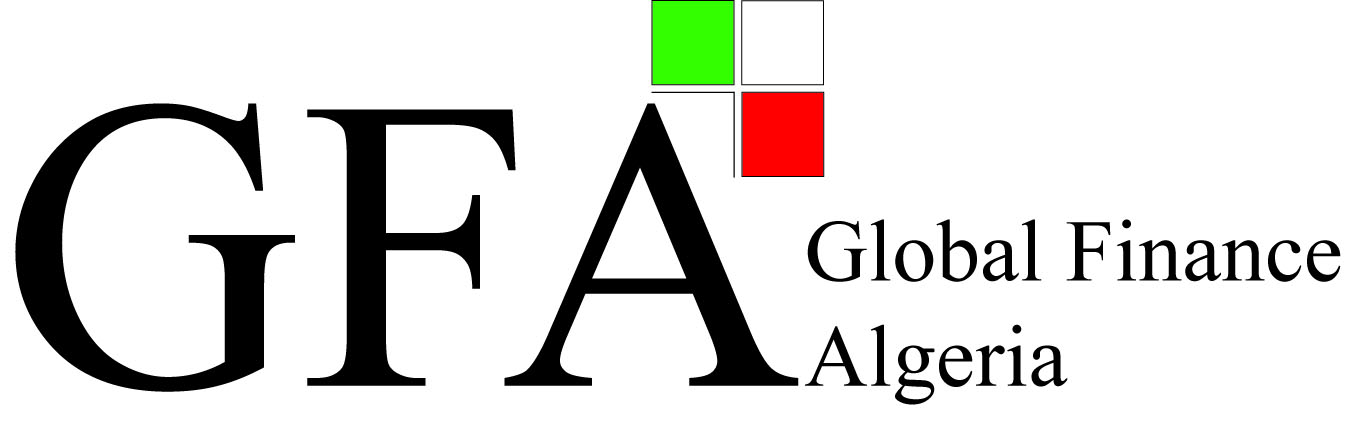 GLOBAL FINANCE ALGERIA Complexe Wakf Haï El KiramRue Abdelkader MEZOUARBt 07 Tixerain, Birkhadem, AlgerTél/Fax : +213 (0) 21 57 00 39Objectifs :Montrer que les Firmes trouvent leur origine dans leur environnement, qui est désormais mondial, intervient en acteurs de sa structuration, réagissent aux évolutions de son marché.Population :Ce séminaire est recommandé aux personnes suivantes :Dirigeants d’entreprise, responsables opérationnels et aussi les étudiants.Déroulement de la Formation :Support power point.Cahier d’exercices Animateur :                 Madame Ghania MESSAOUDI.                 Consultante FormatriceCoût de la formation : Frais DZD 22.000,00 HT/ Jour /   Participant Annulation : Toute demande d’annulation doit être faite par écrit (e-mail ou fax) 07 jours ouvrables avant la date de début des coursProgramme de la FormationLa division du processus productif qui forme le point nodal du cours est perçue à des niveaux différents :Niveau de l’analyse de la firme, la 1ère partie du cours portera sur l’émergence de l’entreprise globale qui s’appuie sur la modularité des processus de production et la spécialisation des sites ; Niveau empirique : la 2ème partie du cours traitera du phénomène de délocalisation des entreprises ; Niveau des théories de l’échange international. La 3ème partie se penchera sur le commerce international tout en abordant les nouveaux paradigmes :le commerce international n’est plus centré sur l’échange de biens, mais sur l’échange de tâches (Gene Grossman et Esteban Rossi-Hansberg, 2006).La compétitivité n’est plus entre les firmes et les secteurs mais entre les travailleurs effectuant des tâches similaires.